Министерство образования и науки Пермского краяРегиональный институт непрерывного образования Пермский государственный национальный исследовательский университетОтдел образования администрации Верещагинского городского округа Пермского краяМуниципальное бюджетное общеобразовательное учреждение«Верещагинский образовательный комплекс»Уважаемые коллеги!Приглашаем Вас принять участие в работе  V краевой научно-практической конференции «Личностные, предметные, метапредметные результаты: технологии формирования и оценки», которая состоится 03 ноября 2022 г. с 10.00 до 15.30. Конференция проводится при поддержке Министерства образования и науки Пермского края Программа конференции и формы заявки прилагаются к информационному письму. На конференцию приглашаются представители от муниципальных образований Пермского края (специалисты Управления образования и методисты ММС, руководители ОУ, заместители руководителей ОУ, учителя, воспитатели ДО, педагоги дополнительного образования и другие педагогические работники). Участникам предоставляется возможность продемонстрировать лучшие педагогические практики в выступлении, мастер-классе, стендовом докладе по заявленным темам секций.Всем участникам конференции выдаются сертификаты участников, докладчикам – благодарственные письма. Для участия в конференции необходимо до 22 октября 2022 г.:заполнить заявку участника в яндекс-форме https://forms.yandex.ru/cloud/633bd4fc00d6b479921d2d3d/секция 1 «Тренды дошкольного образования: лучшие практики»;секция 2 «Развитие одаренности детей в условиях дополнительного образования»;секция 3 «Преемственность дошкольного и начального общего образования»;секция 4 «Менеджмент образования: задачи воспитания в детском саду и школе»;секция 5 «Формирование предметных, метапредметных результатов обучающихся в контексте внедрения обновленных ФГОС НОО и ООО»;секция 6 «Формы и технологии профессионального самоопределения обучающихся».направить материалы выступления, мастер-класса, стендовогодоклада и электронную презентацию (при наличии) по адресу 
ver-confer@yandex.ru (с указанием в теме письма «Секция №_, формат выступления (выступление, мастер-класс, стендовый доклад), ФИО выступающего (полностью)», например, «Секция 1. Мастер-класс. Иванова Ирина Ивановна») и согласие на обработку персональных данных (скан-копия) (Приложение1).Высылаемые документы просим именовать следующим образом: Организаторы оставляют за собой право отбора материалов (причины возможного отказа: несоответствие тематике, задачам Конференции или обнаружение плагиата в представленных материалах более, чем на 70 %). Программа конференции с указанием темы выступления и ФИО выступающих по результатам отбора материалов 28 октября 2022 будет опубликована на сайте МБОУ «ВОК» во вкладке «Краевая конференция 2022» - http://verkompleks.ru/conference-2022/С вопросами по организации конференции обращаться по тел. 8(342)254-3-49-39, 8-952-332-87-87 Конева Наталия Николаевна, по программе и размещению материалов на сайте – 8-992225175 Королева Татьяна Алексеевна, по техническим вопросам - 8-951935-87-26 Бармин Александр Станиславович. ПРОГРАММА V краевой научно-практической онлайн-конференции педагогов«Личностные, предметные, метапредметные результаты: технологии формирования и оценки» 03 ноября 2022 г. 10.00Место проведения: пленарное заседание - г. Верещагино, ул. Ленина 22, МБУ ДО «Школа искусств»; работа секций - г. Верещагино, ул. Ленина, 27, МБОУ «ВОК» СП Школа № 2Цель конференции: Создание площадки для профессиональной коммуникации педагогов с целью выявления наиболее эффективных технологий формирования личностных, предметных и метапредметных результатов обучения и воспитания.Участники конференции: представители Министерства образования и науки Пермского края,преподаватели ПГНИУ РИНОначальники и специалисты  Управлений образования Пермского края;руководители и методисты муниципальных методических службПермского края; педагоги образовательных организаций Пермского края всех уровнейобразования.Расписание работы конференции:Организация работы секций на конференции:Рекомендации к материалам участников конференции:– определение темы выступления в соответствии с  наименованием секции конференции;– оригинальность материалов должна составлять не менее 70%.  (Платформа https://text.ru); - ответственность за содержание и подготовку представленных материалов несет автор.Требования к выступлению:обоснование целенаправленности выбранной темы и ее актуальность;краткое описание лучших педагогических практик по конкретнойпроблеме (изучения, обобщение и распространение), характеристика условий, в которых формировался опыт;демонстрация в выступлении специфических особенностей работы, атакже отразить, что есть нового, оригинального в опыте;анализ результативности работы: качество знаний, умений, навыковобучающихся, уровень их воспитанности; влияние лучших педагогических практик на совершенствование образовательного и воспитательного процессов;определение затруднений, которые встретились в ходе работы поданной проблеме; иллюстрация выступления материалами из опыта работы: презентация,фотографии и т.д.;время выступления - 5-7 минут.Требования к мастер-классу:соблюдение принципа мастер-класса: «Я знаю, как это делать. Я научувас»;выбор ведущей педагогической идеи;определение проблемы, целей и задач; подбор технических средств (минимально) и форм работы к целям изадачам;составление плана мастер-класса;продумывание интерактивного момента работы команды, определениерезультата практической деятельности;рефлексия;время проведения мастер-класса - до 15 минут.Требования к стендовому докладу:наглядность (стендовый доклад должен давать представление отематике и характере выполненной работы, соотношение иллюстративного и текстового материала устанавливается 1:2);научность (информация должна отражать логику исследования ибыть представлена с учетом особенностей научного стиля: абстрактности и обобщенности; доказательности; точности, однозначности, понятийности и определенности; логичности; отсутствия образности и эмоциональности);оформление:стендовый доклад оформляется в электронном виде в редакторе Microsoft Word на листе формата А3, ориентация листа – альбомная, поля по 2 см, шрифт Times New Roman, размер шрифта – 16-18 пт, междустрочный интервал – полуторный;текст, содержащий основную информацию, печатается прямымшрифтом; при оформлении стендового доклада используют не более 3-х цветов;в стендовом докладе может быть предложена рекомендуемая по темелитература; в верхней строке печатается название крупным шрифтом (18 пт), ниже–сведения об авторах и месте работы;в основных секторах можно представить цель исследования, логикуработы, полученные результаты, схемы, графики, таблицы и др.  Таблицы должны быть результатом анализа данных, полученных в процессе работы. Фотографии должны нести конкретную информационную нагрузку. Каждая иллюстрация должна иметь собственное название и, при необходимости, дополнительные пояснения. возможно использовать в стендовом докладе QR-коды. Стендовый доклад будет размещен на сайте МБОУ «ВОК» во вкладке«Краевая конференция 2022».  Образец оформления стендового доклада представлен в Приложении 2. 	Документы, подтверждающие выступление на конференции, вручаются по окончанию работы секции. Приложение 1Согласие на обработку персональных данных педагогаЯ, ___________________________________________________________________________,                          фамилия, имя, отчество проживающий (ая) по адресу, ___________________________________________________,                                                   место регистрациинаименование документа, удостоверяющего личность_____________ серия ____________ номер ___________ выдан______________________________ дата выдачи _____________в соответствии со ст. 9 Федерального закона от 27.07.2006 г. № 152-ФЗ «О персональных данных», даю свое согласие МБОУ «ВОК» (далее – Оператор), на обработку персональных данных субъекта на следующих условиях:1. Настоящее согласие дается в отношении моих персональных данных, которые необходимы для достижения целей и задач, установленных Положениями о мероприятиях МБОУ «ВОК» совершаемых с использованием средств автоматизации или без таких средств, включая: сбор, запись, накопление, хранение, извлечение, использование, передачу, публикацию работ и их размещение в телекоммуникационных сетях с целью предоставления доступа к ним, заполнение базы данных автоматизированной информационной системы управления качеством образования в целях повышения эффективности управления образовательными процессами, проведения мониторинговых исследованиях в сфере образования, формирования статистических и аналитических отчетов по вопросам качества образования, а также иные действия с учетом действующего законодательства РФ.2. Перечень персональных данных: фамилия, имя, отчество место работы; адрес места работы; должность; контактный телефон; e-meil, фотографии, видеозаписи.3. Оператор имеет право персональные данные субъекта размещать на официальном сайте МБОУ «ВОК» и администрации Верещагинского городского округа Пермского края, передавать в Министерство образования и науки Пермского края и в иные ведомства, учреждения для достижения указанных выше целей.4. Субъект персональных данных по письменному запросу имеет право на получение информации, касающейся обработки его персональных данных (в соответствии с п.7 ст.14 ФЗ -152 «О персональных данных»).5. Настоящее согласие дается до момента утраты правовых оснований обработки соответствующей информации или документов, содержащих вышеуказанную информацию в соответствии с законодательством РФ, после чего персональные данные уничтожаются или обезличиваются.6. Согласие может быть отозвано путем направления соответствующего письменного уведомления в адрес Оператора по почте заказным письмом с уведомлением о вручении, либо вручено лично под расписку представителю Оператора, после чего Оператор обязуется в течение 30 (тридцати) дней уничтожить или обезличить персональные данные субъекта._________ ______________ /_____________________________/Дата подпись фамилия, имя, отчествоПриложение 2Пример оформления стендового доклада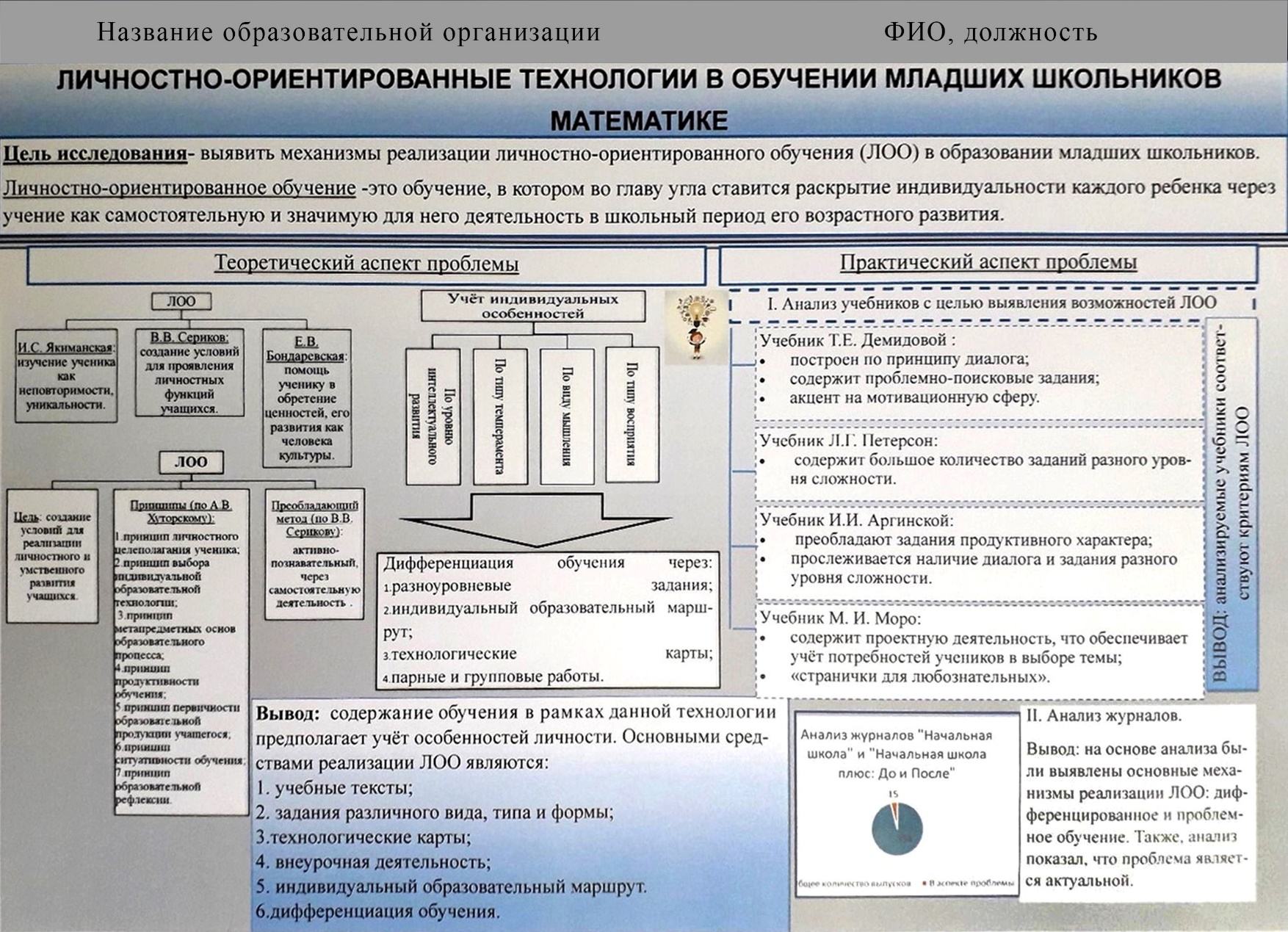 №Название документаФормат документаТребования к документуРегистрационные документыРегистрационные документыРегистрационные документы1. Регистрационные документы должны быть вложены в архивную папку (zip, rar), название которой формируется в следующем формате: Секция №_. Формат выступления (выступление, мастер-класс, стендовый доклад). Ф.И.О. выступающего (полностью) 2. Пример: Секция № 1. Мастер-класс. Иванова Ирина Ивановна.zip/rar1.Согласие на обработку персональных данных1.Скан-копия в формате .pdf1.Название файла скан-копии формируется в следующем формате: Фамилия И.О. - Согласие.pdf2. Примеры: Иванова И.И.-Согласие.pdf2.Материалы конференцииФайл в формате .doc (MSOffice)(текст выступления/ мастер-класса, стендовый доклад)1. Название документа Word формируется в следующем формате: Фамилия И.О. Форма работы (текст выступления/ мастер-класса, стендовый доклад).doc2. Примеры: Иванова И.И. Текст мастер-класса.doc2.Материалы конференцииФайл в формате .pptx(презентация к выступлению /мастер-классу)1. Название документа Power Point формируется в следующем формате: Фамилия И.О. Форма работы (презентация к выступлению /мастер-классу) .pptx2. Примеры: Иванова И.И. Презентация к мастер- классу.pptx9.00 – 10.00 Регистрация участников. Приобретение талонов на обед (только за наличный расчет – 150 руб.)10:00-12:00Пленарное заседаниеПриветственное слово-Нохрин Дмитрий Анатольевич,Первый заместитель главы Верещагинского городского округа Пермского края - «Задачи региональной политики в сфере образования» представитель министерства образования и науки Пермского края- «Вызовы современного образования» Представитель РИНО ПГНИУ- «Приоритетные направления образовательной политики в Верещагинском городском округе Пермского края»Мальцева Елена Васильевна, начальник отдела образования администрации Верещагинского городского округа Пермского края 12.00-12.30Переход в МБОУ «ВОК» СП Школа № 2. Обед (за наличный расчет). 12:30-15.30Работа секций. Подведение итогов. Модераторы – преподаватели РИНО ПГНИУСекцияКатегория участниковорганизатормодераторТренды дошкольного образования: лучшие практикиКаб. 203Педагоги дошкольного образованияЯковлева Ирина Николаевна,  МБОУ «ВОК» СП Детский сад 1Развитие одаренности детей в условиях дополнительного образованияКаб. 204Педагоги дополнительного образованияКолчанова Ольга Сергеевна, методистМБОУ «ВОК»Преемственность дошкольного и начального общего образованияКаб. 205Педагоги дошкольного образования и начального общего образованияДеменева Елена Сергеевна, начальник МБОУ «ВОК» СП Детский сад 3Менеджмент образования: задачи воспитания в детском саду и школеКаб. 206Руководители  ОУ, начальники и специалисты РУО, руководители ОО, заместители директора по вопросам воспитания, методисты по ВР, руководители МПО, ШМОВаранкина Юлия Сергеевна,методист МБОУ «ВОК»Формирование предметных, метапредметных результатов обучающихся в контексте внедрения обновленных ФГОС НОО и ООО Каб. 208Педагогические работники всех уровней образованияПьянкова Римма Денисовна, методист МБОУ «ВОК»Формы и технологии профессионального самоопределения обучающихсяКаб.	210Классные руководители, тьюторы, социальные педагоги, психологи, педагоги-организаторы	Балакина Наталья Савельевна, педагог-психолог МБОУ «ВОК»